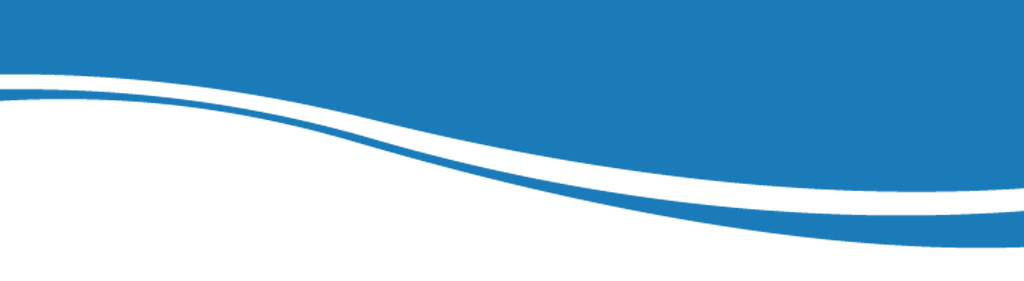 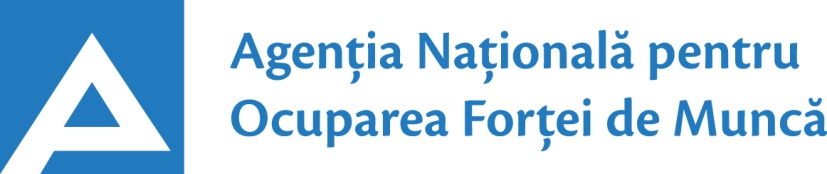                    24.02.202024.01.2017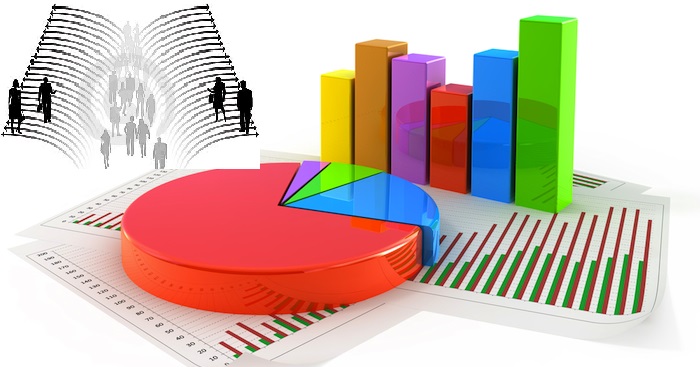 Observatorul pieței munciiConform bazei de date a Agenţiei Naţionale pentru Ocuparea Forţei de Muncă la data de 24.02.2020 erau în evidenţă 9200 locuri de muncă vacante, care pot fi accesate atât de femei, cât și de bărbați.  În aspect teritorial, numărul locurilor de muncă vacante, disponibile în fiecare subdiviziune teritorială de ocupare, constituie: Pentru persoanele cu nivel de instruire superior şi mediu de specialitate sunt disponibile1809 locuri de muncă vacante, constituind cca 20% din numărul total de locuri vacante. Ținând cont de HG nr. 672 din 17.12.2019 pentru locurile vacante în autorități publice (specialist (inclusiv superior, principal) este stabilit moratoriu temporar.Pentru persoanele cu nivel de instruire secundar profesional și pentru muncitorii necalificați, Agenţia Naţională pentru Ocuparea Forţei de Muncă oferă 7391 locuri de muncă, ce constituie 80% din numărul total de locuri de muncă vacante:Sunt oferite următoarele locuri de muncă pentru muncitori necalificaţi:Persoanele aflate în căutarea unui loc de muncă, se pot adresa la subdiviziunile teritoriale pentru ocuparea forţei de muncă sau pot accesa Portalul pieţei muncii: www.angajat.md, unde sunt postate locurile vacante oferite în fiecare raion, pe profesii.      Prezentul buletin este elaborat în concordanță cu „Clasificatorul ocupaţiilor din      Republica Moldova (CORM 006-14)”,aprobat prin ordinul Ministerului Muncii,      Protecției Sociale și Familiei nr.22 din 03.03.2014.STOLocuri vacanteSTOLocuri vacanteChişinău2918Briceni100Bălți 1854Căuşeni98Ungheni534Basarabeasca92Floreşti339Rezina87Orhei313Criuleni75Nisporeni251Drochia75Cahul243Anenii Noi69Călăraşi208Sângerei68Străşeni207Glodeni67	UTA Găgăuzia170Ocniţa66Cimişlia160Soroca61Hânceşti146Leova59Râşcani144Cantemir51Donduşeni139Teleneşti50Ialoveni116Taraclia43Făleşti114Edineț38Şoldăneşti109Dubăsari35Ştefan Vodă101OcupațiiLocuri vacanteTotalDin care:Inspector, ofițer358polițist – 65inspector de poliție – 64inspector (alte domenii) – 63polițist de frontieră – 51ofiţer de sector – 41ofițer urmărire penală – 28inspector pregătire tehnico-militară – 20ofițer de investigații – 16ofițer conformitate – 10Specialist în domeniul sănătății283asistent medical (inclusiv de familie) – 133medic specialist – 83medic medicină generală – 16medic medicină de familie – 15farmacist – 14felcer/felcer laborant – 9laborant-farmacist – 4maseur - 3registrator medical – 3kinetoterapeut - 3Inginer, tehnician  173inginer  (alte domenii) – 54tehnician (alte domenii) – 53elecromecanic – 11tehnician aviație la exploatarea navelor – 10inginer programator – 10inginer cadastral – 7inginer-tehnolog/tehnolog  – 5tehnician reţele de telecomunicaţii – 5inginer proiectant - 5inginer electronist – 5diriginte de șantier – 4inginer-mecanic – 4Specialist în învățământ144educator învăţământul preşcolar/primar -59profesor învăţământ liceal/postliceal – 17profesor învăţământ primar/gimnazial – 15psiholog – 13instructor/maistru-instructor – 11profesor universitar - 11conducător muzical - 6traducător – 5psihopedagog – 4logoped – 3Specialist în activitatea financiară, economică sau comercială144contabil/contabil-șef - 111economist – 20broker – 6specialist bancar – 4auditor intern – 3Specialist (inclusiv superior, principal)89Șef secție/sector/serviciu/grup/etc.(diverse domenii)85Manager/marketing67manager (în activitatea comercială) – 32manager  (alte ramuri) – 26telemarketolog – 5manager (marketing și vânzare) – 4Asistență socială36asistent social /inclusiv comunitar– 26asistent parental profesionist – 10Consultant(diverse ramuri)31Maistru (diverse domenii) 30Pilot aeronave27Programator/Programator software (administrator bază de date)26Secretar(diverse domenii)24Electrician secție/sector20Jurisconsult/grefier16Laborant  (alte domenii)16Administrator(diverse ramuri)13Tehnolog11Director (alte domenii)10Mecanic(diverse domenii)7Actor6Electronist6Chinolog6Specialist securitatea și sănătatea în muncă5Specialist resurse umane5Specialist relații publice4Asistent judiciar4Agronom3Alte ocupații157Lucrători în industria textilă și confecții2922cusător (industria ușoară/confecțiilor) – 2725confecționer articole din piele - 75croitor – 57termofinisor confecții – 28țesător/țesător covoare – 15încheietor (tricotaje) – 11tricoter manual – 6asamblor/cusător  articole de marochinărie – 5Transport şi telecomunicaţii644conducător auto (șofer) – 271muncitor rutier/feroviar – 87montator cale ferată – 70taxator/conductor – 55asamblor –  54lăcătuș auto – 44mecanic auto/ajutor de mecanic – 26strungar  – 15acumulatorist - 7instructor conducere auto - 6preparator înghețată – 5electrician auto – 4Lucrători calificați în întreprinderi industriale550sudor/electrogazosudor – 69montator subansamble – 66lăcătuș instalator tehnică sanitară – 50electromontor/lăcătuș electromontor - 38control or (alte domenii) – 27lăcătuș la repararea materialului rulant – 23lăcătuș-montator – 22lăcătuș-reparator – 20lăcătuș la lucrările de asamblare mecanică - 20electrician/lăcătuș electrician – 19rihtuitor fețe de încălțăminte – 17electromecanic - 16extractor –puitor  - 12asamblor / decorator jucării– 11montator sisteme de ventilație – 11bijutier matale prețioase – 10imprimator desene – 10lăcătuș revizie și reparație a locomotivelor – 9lăcătuș la exploatarea și repararea utilajelor – 8montator linii de cablu de telecomunicați - 8filator – 8lăcătuș la rețelele de apeduct și canalizare – 7confecționer cablaje auto – 7contructor montator de structure metalice - 7lăcătuș la asamblarea construcțiilor metalice - 7controlor calitate – 7reparator utilaj tehnologic - 6izolator termic - 5electromecanic ascensoare - 5bobinator  bobine  -  5completatori mărfuri - 5liftier – 5șlefuitor de lemn – 4asamblor-montator – 3ștanțator – 3Operatori, aparatişti, maşinişti la instalaţii și mașini 538operator în sectorul de producție – 148mașinist (alte domenii)  - 54operator  vânzări  prin telefon – 50operator la telecomunicații – 50mașinist la mașinile depreambalat și împachetat-50operator  (alte domenii) – 38operator la bandă rulantă – 35operator introd., validare si prelucrare date – 26operator la mașini-unelte cu comandă numerică-17operator la calculatoare electronice – 13operator de interviu - 13mașinist la excavatorul cu o singură cupă – 11operator facturare – 9operator la utilaje de răsucit - 7operator ghișeu bancă – 6operator debitor - 6operator în sala de cazane – 5Hoteluri şi restaurante402chelner (ospătar) – 165bucătar/bucătar - șef – 119brutar  – 49cofetar – 34barman – 17modelator /preparator aluat – 10bombonier  – 8Lucrători în domeniul serviciilorpersonale324gardian public – 89inspector inferior patrulare – 77dispecer – 27frizer -27dădacă - 15agent de intervenție pază și ordine - 14poştaş  – 13santinelă – 10marinar - scafandru – 10supraveghetor – 8salvator de apă - 7asistent personal – 7însoțitor de bord – 6arhivar – 6recepționist – 5lucrător social – 3Lucrători în domeniul vânzărilor333vânzător produse alimentare/nealimentare – 168controlor-casier/casier – 78agent de comerț/de vânzări – 36completator mărfuri – 14magaziner – 11vânzător prin internet – 10expeditor – 10bufetier – 6Lucrători în construcţii183fierar-betonist – 79pietrar-zidar – 27pavator – 18tâmplar – 15zugrav – 15betonist – 14tinichigiu – 10armator - 5Lucrători calificaţi în agricultură, silvicultură, acvacultură, piscicultură 166viticultor – 114tractorist – 39mulgător – 5crescător de păsări /animale – 4cultivator legume - 4Alte ocupații 81     MeseriaLocuri vacanteTotalMuncitor auxiliar340Îngrijitor încăperi de producție și serviciu141Hamal136Măturător113Muncitor necalificat în agricultură, silvicultură și grădinărit74Muncitor necalificat în industria confecțiilor59Bucătar auxiliar52Femeie de serviciu50Infirmieră  45Spălător veselă27Cameristă27Puitor-ambalator25Călcător24Muncitor necalificat la asamblarea,montarea pieselor22Paznic 21Amenajator/îngrijitor/salubrizator  spații verzi19Spălător vehicule14Curățitor teritorii9Extractor8Încasator și cititor contoare de energie electrică8Muncitor constructor bîrne, chirpici, piatră6Spălătoreasă lenjerie6Curățitor 5Recepționer mărfuri5Ambalator manual4Ajutor de educator4Muncitor necalificat la ambalarea produselor4